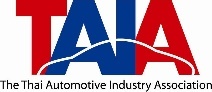 เรียน สมาชิกสมาคมอุตสาหกรรมยานยนต์ไทยด้วยสมาคมฯ ได้จัดทำระบบฐานข้อมูลอุตสาหกรรมยานยนต์ไทย เพื่อให้มีการจัดเก็บข้อมูลอย่างเป็นระบบ และสามารถสืบค้นย้อนหลังได้ เช่น ข้อมูลสถิติอุตสาหกรรมยานยนต์ไทย โดยผ่านเว็บไซด์ของสมาคมฯ  www.taia.or.th    ทั้งนี้สมาคมฯ ขอแจ้งรหัสการเข้าถึงระบบฐานข้อมูลอุตสาหกรรมยานยนต์ไทย โดยสิทธิ์การเข้าถึงระบบจะเป็นเฉพาะบุคคลผู้ใช้	 :     ______________________	รหัสผ่าน :     ______________________ระดับการเข้าถึงข้อมูล     :     สมาชิก  หรือ  กรรมการ   (ระบุอย่างใดอย่างหนึ่ง)หากท่านมีข้อสงสัยสามารถติดต่อสอบถามได้ที่สมาคมฯ  จึงเรียนมาเพื่อทราบสมาคมอุตสาหกรรมยานยนต์ไทย